Załącznik 33.06.2020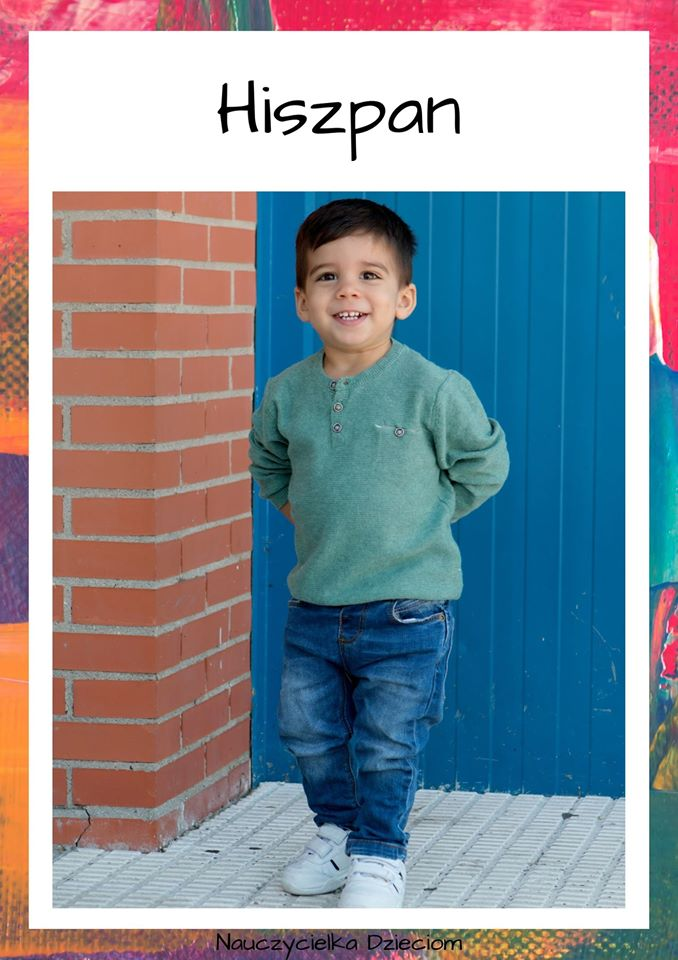 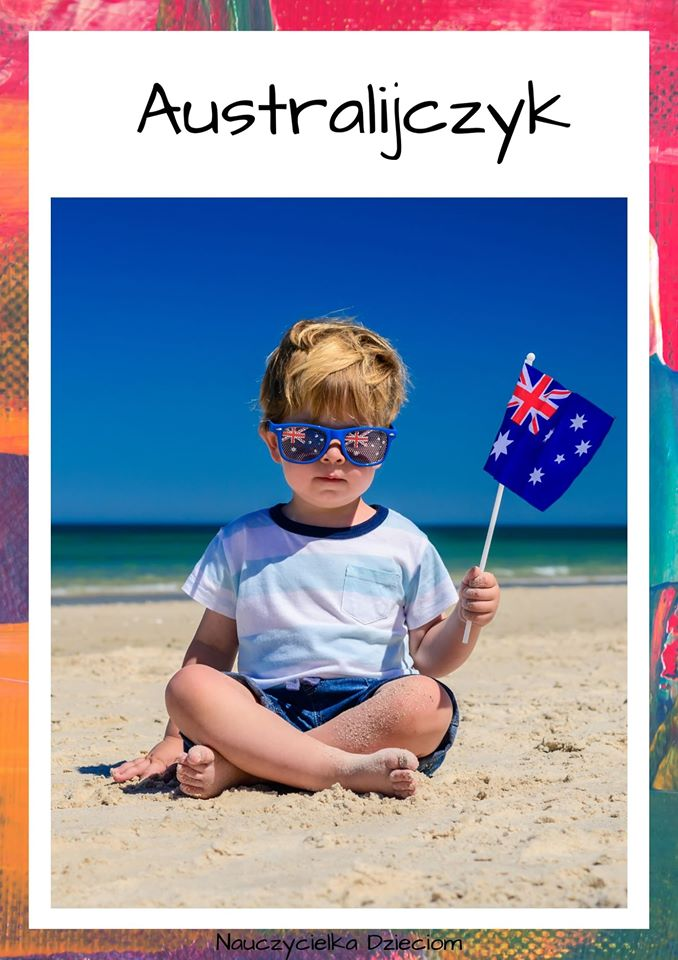 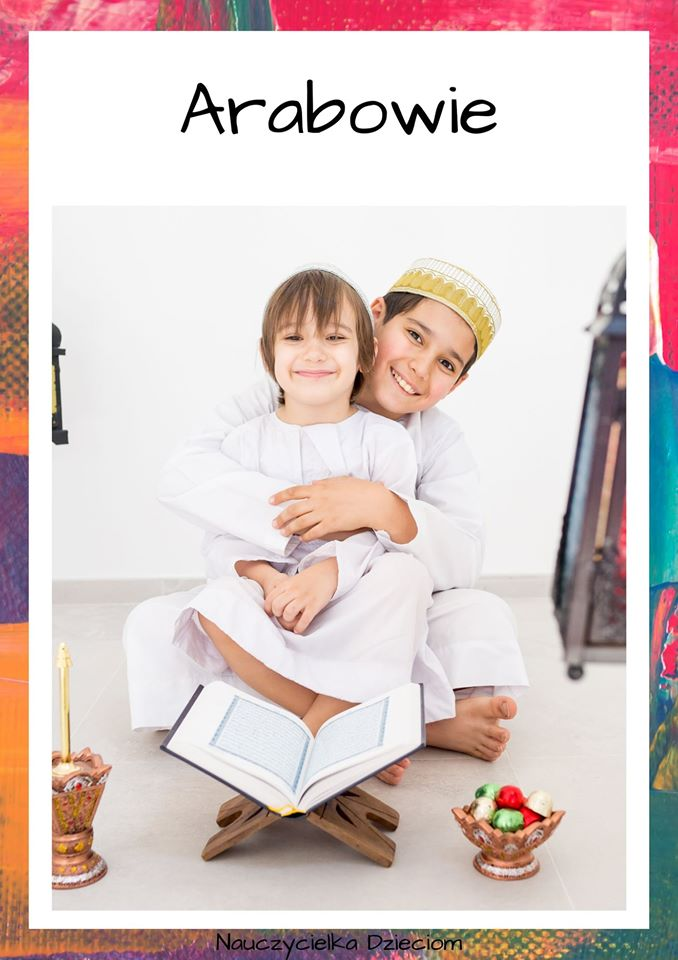 